Progetti didattici e/o gestionali per l’a.s. …….Scheda per la progettazione didatticaProgetto/sottoprogettoFalsariga per la stesura di progetti (compilare solo le voci necessarie)contesto dell’interventogruppo-classecomposizione e condizioni di apprendimentotipo di problematica o di opportunità da affrontarerisorse professionali disponibilialtre risorsedestinatari (tipologia degli alunni coinvolti)finalitàobiettiviazionifasimetodologiestrumentispazirisorse umane (indicare i profili di riferimento dei docenti, dei non docenti e dei collaboratori esterni che si prevede di utilizzare. Indicare i nominativi delle persone che ricopriranno ruoli rilevanti. Separare le utilizzazioni per anno finanziario).beni e servizi (indicare le risorse logistiche ed organizzative che si prevede di utilizzare per la realizzazione. Separare gli acquisti da effettuare per anno finanziario).n. ore previste (aggiuntive di insegnamento e/o funzionali all’insegnamento)schema orario ipotizzabileindicatori di risultatorisultati attesi (misurabili per indicatore)modalità di monitoraggio in itinere e relativi indicatoritempi e modalità di verifica e valutazione del progettomodalità di documentazione finale ISTITUTO COMPRENSIVO STATALE“Guido Guinizelli”Via Risorgimento, 58 – 41013 CASTELFRANCO EMILIA (MO)tel. 059926517 - 059921576  -  cod.mecc.: MOIC809003internet: https://icguinizelli-castelfrancoemilia.edu.ite-mail: moic809003@istruzione.it -  PEC: moic809003@pec.istruzione.it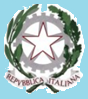 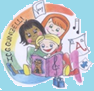 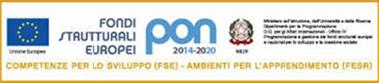 